AP European HistoryMr. WinningtonSummer Work 2016 vol. 1Directions: You will need to purchase and read the following bookThe Time Traveler's Guide to Medieval England: A Handbook for Visitors to the Fourteenth Century. By Ian Mortimer ISBN: 1-439-11290-8 (Around $10)After you read each chapter, write a brief log about what you have read. Include a brief summary of the chapter contents, the author’s main arguments and your reactions. What surprised you? What is confusing? Your log does not need to be in paragraph form, and it may be appropriate to bullet point.When you are finished Vol. 2 of the summer work please complete the following in a 2 page review:“History textbooks are limited in what they cover and in how they cover what they cover.  Supplemental works – such as novels, biographies, and historical works of non-fiction – can often bring a student greater understanding of a historical age and the people who lived in it.”Respond to this statement, making frequent citations to your textbook and the other two books as you write. Consider these questions when writing your response:	Determine the trustworthiness of the source. What kind of source is it? Who is the author? Are they qualified to make the claims they do? What sources does the author use? Are these credible sources? You may consult outside sources to research the authors background, etc…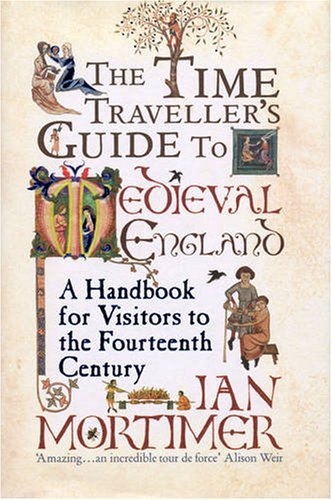 